TEXT10 TIPS FOR TRAVELLING ABROAD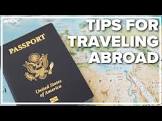 Travelling abroad can be a thrilling experience, with the opportunity to explore and discover new cultures, cuisines, and places. But it can also be a bit daunting for first-time travellers. To help ensure a smooth journey, here are 10 tips for travelling abroad that will help make your trip a success!Do your researchWhen travelling abroad, it’s important to do your research. Learn as much as you can about the destination you’re planning to visit. Look into the local customs and laws, check for any travel advisories or warnings, and read up on the political situation in the area. Research can also help you find out the best places to eat, stay, and sightsee during your international travel. Knowing what to expect and being prepared ahead of time will help make your trip a more enjoyable experience.Get travel insuranceWhen travelling abroad, it is essential to get travel insurance. Travel insurance can protect you from the unexpected, such as medical bills, lost or stolen luggage, or even a cancelled flight. It is important to purchase travel insurance that is tailored to your needs and includes coverage for any activities you plan to participate in during your travels. Make sure to read the fine print and understand exactly what is included in your policy. Having travel insurance can give you peace of mind while travelling, so be sure to include it in your plans!Make copies of important documentsWhenever you’re travelling, it’s always important to have copies of all your important documents, such as your passport, visas, health insurance cards, etc. This is especially true when you’re going on international travel. Having copies can help you out of a lot of sticky situations, such as if your original document is lost or stolen. If that happens, having the copies can make it much easier to get a replacement or any other help you may need.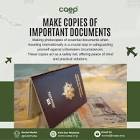 Before going on international travel, make sure you make two copies of each important document: one for yourself and one for a trusted friend or family member at home. That way, even if you’re unable to access your copy, the other person will be able to provide you with the information you need in an emergency. You should also make sure you store these copies in separate places, so if anything happens to one of them, you’ll still have access to the other.Learn some key phrases in the local language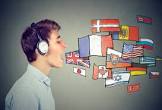 If you’re planning to travel internationally, it’s a good idea to learn a few key phrases in the language of your destination. Doing so can help you better communicate with locals, get around easier, and avoid embarrassing faux pas. Not to mention, it will be much appreciated by the people you meet. To start, consider making a list of the most common phrases you’ll use while traveling: hello, goodbye, thank you, excuse me, how much does this cost, I don’t understand, etc. You can also brush up on your pronunciation and practice speaking with locals or taking a language course before your trip.Another great way to learn some key phrases is to find an app or online resource that specializes in international travel. For example, there are many apps available that can help you learn the language of your destination quickly and easily. They typically include audio recordings, as well as written translations for each phrase. Finally, don’t be afraid to make mistakes! Even if you have a basic understanding of the language, it’s likely that you won’t know all the  words or grammar rules. If you make an error, just laugh it off and try again. With some practice, you’ll be speaking the language like a pro in no time!Pack lightWhen travelling abroad, it’s important to pack light. Try to limit your luggage to one carry-on bag and a personal item like a backpack or purse. This will make it easier to move around during your travels, and you won’t have to worry about carrying too much luggage. Consider what items are essential for your trip, and don’t forget the essentials like a passport, phone charger, and any medication you might need. If you’re worried about running out of clothes, there are often laundry facilities available. If not, packing quick-drying materials can help you keep your suitcase light and manageable. Be aware of cultural differences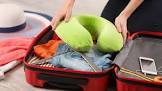 International travel can be an incredibly rewarding experience, but it’s important to remember that the customs and norms of the country you are visiting may be very different from what you are used to. Taking the time to learn about a destination’s culture before your trip is essential for a positive travel experience. Be mindful that cultural norms vary from region to region and even within cities, so research as much as you can about the area you will be visiting.Finally, always be respectful of locals and their homes. Avoid taking photos without asking permission first, and be conscious of any offensive or inappropriate behavior. Remember to keep an open mind and be willing to try new things; cultural differences should be celebrated, not judged. With a little preparation and respect for different cultures, international travel can be an amazing and eye-opening experience.Try new thingsTraveling abroad is not just about seeing new places, but also experiencing new things. Trying out new food, learning about different cultures, and engaging in local activities can make your trip even more memorable. In this blog post, we’ll share 10 tips to help you step out of your comfort zone and try new things while traveling abroad. From taking language classes to participating in cultural festivals, we’ve got you covered with practical advice and inspiring ideas to make the most of your journey. By embracing new experiences, you can broaden your horizons, challenge your assumptions, and create lasting memories that will stay with you long after you return home. So, let’s dive in and start exploring the world in a whole new way!We’ll also share tips on how to find hidden gems, such as local markets, authentic restaurants, and off-the-beaten-path destinations. You’ll learn how to connect with locals, who can provide valuable insights and recommendations for experiencing the culture firsthand. We’ll also discuss ways to push your physical and mental limits, such as trying adventure sports or practicing mindfulness in a new environment. By stepping outside of your comfort zone, you can gain a deeper appreciation for the world and your own abilities. With our 10 tips for trying new things while traveling abroad, you can unlock a world of possibilities and create unforgettable memories that will last a lifetime.Be flexibleTraveling abroad can be a thrilling adventure, but it can also come with its fair share of unexpected challenges. From flight cancellations to cultural differences, it’s important to be flexible and adaptable to make the most of your trip. In this blog post, we’ll share 10 tips to help you stay flexible and open-minded while traveling abroad. We’ll cover practical advice, such as packing light and having a backup plan, as well as mindset tips, such as embracing uncertainty and going with the flow. By being flexible, you can turn unexpected setbacks into opportunities for growth and discovery. You’ll also learn how to be respectful of local customs and avoid cultural misunderstandings that can derail your trip. Whether you’re a seasoned traveler or a first-timer, these tips will help you navigate the challenges of traveling abroad with ease and grace. So, let’s get started on the path to a more flexible and fulfilling travel experience!Be prepared for anythingTravelling abroad can be an incredibly enriching and rewarding experience, but it can also come with its fair share of challenges. From navigating unfamiliar customs and languages to dealing with unexpected emergencies, there are a lot of potential pitfalls to be aware of. In this blog post, we’ll share 10 essential tips to help you prepare for anything and make the most of your international adventure. Whether you’re a seasoned traveler or a first-time explorer, these tips will help you stay safe, comfortable, and stress-free while abroad. From packing smart to staying connected, we’ve got you covered with everything you need to know to make your trip a success. So, buckle up and get ready for the adventure of a lifetime!Enjoy yourself!Traveling abroad is an amazing opportunity to explore new cultures, meet new people, and create unforgettable memories. However, it can be easy to get bogged down in the details and forget to enjoy yourself along the way. From savoring local cuisine to taking time to relax and recharge, we’ll cover practical and mindset tips to help you make the most of your trip. You’ll learn how to stay present in the moment, find joy in the small things, and connect with your inner adventurer. By prioritizing your own happiness and wellbeing, you can create a travel experience that is truly transformational. So, let’s dive in and discover how to enjoy every moment of your journey abroad!In conclusion, traveling abroad can be a life-changing experience that broadens your horizons and expands your perspective. However, it can also come with its fair share of challenges, from navigating cultural differences to dealing with unexpected setbacks. By following these 10 tips for traveling abroad, you can prepare for anything, try new things, be flexible, and enjoy yourself to the fullest. Whether you’re embarking on a solo adventure or traveling with friends and family, these tips will help you make the most of your journey and create memories that will last a lifetime. So, pack your bags, buckle up, and get ready for the adventure of a lifetime!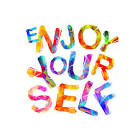 